ACTIVIDAD PRELIMINAR "HERRAMIENTAS PARA LA ACTIVIDAD TUTORIAL "Fecha de Entrega:  14 de Septiembre de 2013Objetivo de aprendizaje:Conocerá el procedimiento que se lleva en el Departamento de Tutorías en relación a la selección de alumnos para apoyo tutorial así como los diferentes instrumentos de apoyo, denominados PITS.instrucciones:Lea el Recurso Didáctico de Apoyo denominado “Procedimiento para identificar y seleccionar alumnos para la acción tutorial” (es el procedimiento que se sigue en Lamar para elegir a los alumnos que recibirán tutorías). En un documento de word describa, a partir de lo que leyó, con sus palabras, cómo se lleva a cabo el proceso de selección de alumnos en esta universidad. Se realiza la aplicación de tres instrumentos de evaluación (cuestionarios de autoaplicación por el alumno) que se realizan al ingreso de los alumnos a la universidad. Estos instrumentos se llaman PIT01, 02 y 03 y los indica el tutor. Una vez obtenidas dichas evaluaciones se analizan los resultados y se hace un diagnóstico de los casos en conjunto con el tutor de carrera, utilizando el criterio de selección de puntaje < 80 de dichos PITS, para seleccionar a los alumnos que requerirán ser incluidos en el programa de tutorías. Tambien pueden ser incluidos alumnos como potenciales candidatos a tutorías en semestres posteriores a juicio de profesores que identifican problemas de conducta, sociales, personales o de aprendizaje. Hecho el diagnóstico se conforma el grupo de los alumnos con necesidades de tutorías, y se establece un plan de trabajo de acuerdo a las necesidades del grupo a hacer tutorias. Se les invita a participar a los alumnos seleccionados. Si aceptan participar deberán llenar los instrumentos de evaluación PIT 04y 05. Se hará seguimiento y registro de los avances o acuerdos de cada una de las sesiones en el formato PIT 06 por parte del tutor. Cuando el caso del tutorado en cuestion es complejo se completa el formato PIT 07. En caso de que se considere que el alumno tutorado require atención en el Centro de Atención Psicológica Integral (CAPI) se llenará el PIT 08. En caso que el alumno tutorado no acepte ir al CAPI deberá de llenar el PIT 08A. Al final del curso el alumno completa el formato PIT 09 incluyendo sus calificaciones. Durante el semestre si existe necesidad de que el alumno asista en horario de clase a sesión con tutor se extenderá el PIT 10 para permiso de la ausencia a clase para el docente en cuestion. El alumno hará una evaluación (retroalimentación y sugerencias de mejoras) según el formato PIT 11. El tutor se autoevalúa con ayuda del PIT 12. Finalmente se entrega a la coordinación de tutorías en el formato PIT 13 una sumarización de todo lo realizado durante el proceso y además un informe cualitativo de los encontrado durante el proceso. Es importante que en el mismo documento escriba las dudas o preguntas que aún le queden sobre la forma de seleccionar a los tutorados, después de leer el Procedimiento. ¿Existe un plazo para aplicar la selección? ¿Se hace la selección antes de inicio de clases o dentro de cuántas semanas ya iniciado el curso? En los casos de alumnos que no son de primer ingreso y que a medio curso son detectados como potenciales alumnos para ser incluidos en tutorías, ¿es tarde para ello? ¿se alcanza a hacer algo con ellos en lo que queda del curso? Una vez seleccionados los alumnos para tutorías, ¿cuántos semestres pueden darles seguimiento? ¿Hay un minimo de seguimiento recomendado por ANUIES? ¿cuál es el tiempo promedio de seguimiento del programa de tutorías en Guadalajara Lamar? ¿Qué se hace con un alumno que no solo no acepta a ir a CAPI, sino que no acepta ser incluido en el programa de  tutorías? ¿Y si no va a sus sesiones de tutorial, qué se hace? Para conocer los primeros tres instrumentos que se utilizan en la selección de alumnos tutorados conteste en el Recurso Didáctico y de Apoyo “PITS”, los instrumentos PIT 01, PIT 02 y PIT 03 partiendo de su propia experiencia e inclúyalos de evidencia en el documento que lleva realizado hasta el momento. NOTA: Para sistematizar el PIT 03, abra el archivo nombrado "VALORES DE LAS RESPUESTAS PIT-03", sume los valores e incluya los resultados. Puntaje PIT 01:AE: 49  OE: 34  TE: 50 Total: 133 Nivel de hábitos de studio Promedio.Lista de las preguntas que se contestaron con “C”Puntaje PIT 02:42 (Nivel de motivación Alta)Puntaje PIT 03:78 (Nivel Mtedio de Autoestima).Análisis: Me dí cuenta que tengo deficiencias para organizarme en el estudio y ahí encuentro una oportunidad de mejora. Mi votivación para el estudio es alta aunque me di cuenta que debo trabajar más mi autoestima.* Trabajo con alumno Piloto Karina De La Fuente Fajardo                 Matrícula: LME 3257  Carrera: Medicina Grado: 6°   Grupo: C:Puntaje PIT 01:AE: 44 OE: 47 TE: 53 Total: 144 Nivel de hábitos de estudio Superior.Sus Respuestas C fueron:Puntaje PIT 02:43 (Nivel de motivación Alta)Puntaje PIT 03:94 (Nivel Alto de Autoestima).Al finalizar desarrolle en el mismo escrito su opinión general sobre el procedimiento de selección, los instrumentos PITS, qué le parece su estructura, para qué cree que sirva cada uno de ellos, qué dudas le surgen en relación a la aplicación de estos instrumentos a los alumnos; concluya con una reflexión personal al respecto y envíe el documento a portafolio junto con el resto de su trabajo.La selección y detección de alumnos con necesidades especiales como estudiantes para su posterior apoyo en un programa de Tutorías Académicas Integrales es muy loable en cualquier institución educativa. No hay métodos perfectos para hacerlo, pero las herramientas disponibles y validadas nos permiten hacer pezquisas aceptables en grandes poblaciones estudiantiles. Los PIT 01, 02 y 03 me parecen métodos muy sencillos y prácticos. En mi caso, la autoaplicación me permitió darme cuenta de áreas en las que debo hacer mejoras, en el aspect de autoestima y organización para estudiar. A la alumna a la que se invitó a colaborar con el pilotaje de autoaplicarse los 3 instrumentos anteriores, mostraron resultados que son coherentes con su comportamiento en clase, y su desempeño academico.  Yo por mi parte, invitaría a revisar la redacción de las preguntas de cada uno de los PIT´s ya que a mi parecer en varias de ellas se presta a la confusion. Las herramientas de autoaplicación deben ser extremadamente sencillas de contester y no prestarse a confusion. Por ejemplo la Pregunta 6 del PIT 03 dice: “Las personas gustan de (aquí faltó algo) y respetan solo a quienes son bien parecidos, inteligentes, ingeniosos, talentosos o ricos”. Es innegable que hay circulos sociales en los que esos valores son muy determinantes en la escala de valores de las personas, pero como hablan de las personas (terceras personas) puedo aceptar que eso se da en la sociedad pero no en mi persona. Por otro lado en el mismo cuestionario, en la pregunta 7 dice: “7. Para mí los resultados no son imperativos, lo importante es intentarlo y dar lo major” esto tambien se presta a confusion. Es precisamente en este contexto en el que ensamblan el sistema de competencias profesionales y en las políticas neoliberales. Todo se evalúa en relación a resultados. No es suficiente con solo intentarlo. Considero que puede no tener que ver con la autoestima. Hay quien pierde su trabajo por no tener resultados y por solamente “intentarlo”.  Tal vez la palabra “imperativa” es la que confunde.  Las PITs me parecen de un valor muy útil paralos fines para los que fueron diseñados. El PIT 01 nos ayuda a determinar a rasgos muy generales los Hábitos y Actitudes de los Alumnos ante el estudio. El PIT 02 la Motivación Académica de los Alumnos, y el PIT 03 nos auxilia a evaluar el nivel de Autoestima del alumno, que todos estos aspectos nos sirven para conocer más a ese alumno y nos puede ayudar a encontrar en dónde radica su problema de aprendizaje y resolverlo. Todas la herramientas diagnósticas de autoaplicación tienen el sesgo o riesgo de error ya que el alumno puede mentir. Por otro lado, la estructura y el orden que nos muestran en el proceso de selección de alumnos en el programa de Tutorías Académicas Integrales de la Universidad Guadalajara LAMAR me parece logico y con una secuencia práctica y deberá de apegarse estrictamente a un cronograma de actividades para obtener los objetivos del plan programado para tutorías. Me parece un procedimiento de fácil entendimiento. Me queda la duda en relación a qué se hace con un alumno que tiene problemas de aprendizaje o de conducta pero sus evaluaciones PIT 01, 02 y 03 “muestran” que tiene una autoestima superior, niveles altos de hábitos y actitud ante el estudio y muy alta motivación académica? ¿cómo se argumenta que require ser incluido en el programa de tutorías? ¿Cómo se determinan sus áreas de mejora? ¿Existen más instrumentos especializados? Por ultimo, me parecen que los programas de tutorías cumplen una función muy importante en la formación de los futuros profesionales de todas las áreas del saber, porque se está trabajando con el recurso más valioso que tienen las naciones, o las sociedades, el recurso humano. No sólo para los alumnos con problemas de aprendizaje, o con riesgo de deserción académica, sino también para el alumno promedio y para los alumnos sobresalientes. Sin embargo se requeriría de grandes presupuestos y habría que enfocar los esfuerzos a las areas formativas-educativas más iniciales. Esa no sería idealmente la mision u objetivo de un Programa de Tutorías Integrales, pero podría incidir en quienes corresponde hacer los cambios educativos en lase tapas formativas iniciales.ANEXO 1. AUTOAPLICACIÓN: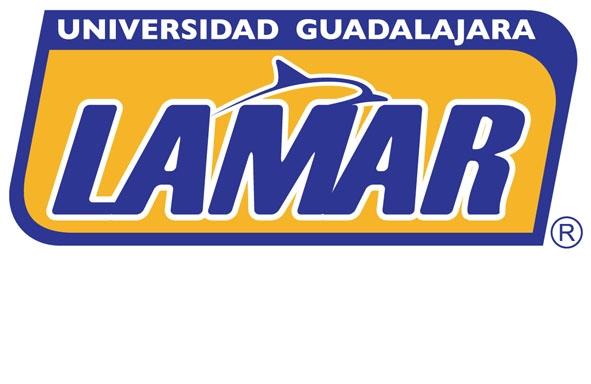 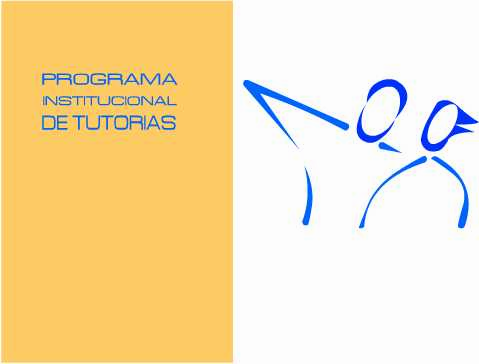 UNIVERSIDAD GUADALAJARA LAMARHábitos y actitudes ante el estudioNombre:_Joel Gustavo Gómez Núñez_______________Matrícula 2107039Carrera_________Medicina______________________Grado_______Grupo_______INSTRUCCIONES: Las siguientes aseveraciones tienen relación con hábitos y actitudes ante el estudio. Es importante que contestes cada una de ellas sinceramente, para que conozcas tu realidad actual como estudiante, e identifiques las áreas  que tienes que mejorar para lograr un óptimo desempeño académico.Lee cuidadosamente cada una y reflexiona sobre lo que tú piensas o haces, no lo que deberías pensar o hacer, ni lo que los otros hacen; luego escribe en el paréntesis la letra:A  si te ocurre frecuentemente o siempreB  si  te ocurre algunas vecesC  si nunca o casi nunca te sucedeAhora pasa a la hoja de respuestas para que obtengas la calificación que responde a tus hábitos de estudio actuales.INSTRUCCIONES: Se te presentan tres columnas, cuyos números corresponden a cada una de las aseveraciones anteriores. Anota en la línea de la derecha el valor correspondiente a la letra que contestaste. Los valores de las letras son: A=3, B=2, C=1. Cuando termines, suma los números de cada columna y anota el total.CLAVE: A.E – Actitudes hacia el estudio.              O.E – Organización del estudio.               T.E – Técnicas de estudio.AUTODIAGNOSTICO DE HABITOS DE ESTUDIOGRAFICA DE RESULTADOSINSTRUCCIONES: Localiza en la gráfica, los puntos correspondientes a los totales que obtuviste en cada columna de la tabla anterior, ilumina con color diferente en cada columna, el área correspondiente a su altura:                              A.E                             O.E                                    T.E.                     AUTODIAGNOSTICO DE HABITOS DE ESTUDIOINTERPRETACION DE RESULTADOSPara obtener una interpretación global de tus hábitos de estudio, obtén la puntuación total sumando el total de las tres columnas, e identifica tu nivel de hábitos de estudio.                                                 A.E   +  O.E  +  T.E  = Puntuación total.TU PUNTUACION TOTAL:        __49__ + __34__ + _50___=_____133_____________EJERCICIO: En una hoja presenta un escrito en el que:Enlistes todas las aseveraciones en las que respondiste “C”, y las probables causas de esta situación.Redactes mínimo en una página, las razones por las cuales este inventario de hábitos de estudio fue bueno para ti.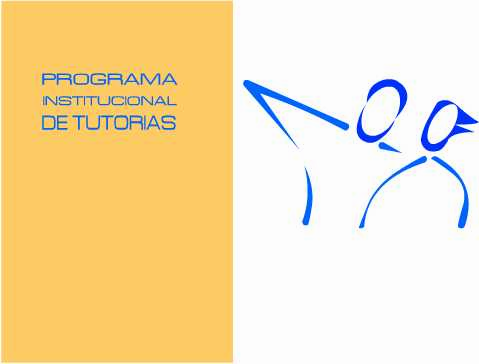 UNIVERSIDAD GUADALAJARA LAMARAutodiagnóstico de Motivación Académica Nombre:____Joel Gustavo Gómez Núñez  ____________Matrícula__2107039Carrera__________Medicina__Profesor________________Grado_______Grupo_______INSTRUCCIONES: Lee cada situación y en la hoja de respuestas contesta con una X en la casilla verdadero (V), dudoso (¿) o falso (F) según corresponda.Tengo problemas en manifestar mis opiniones ante mis compañeros en clase.Los que me conocen saben que no soy buen estudianteLos que más me aprecian no están satisfechos de mi dedicación al estudio.Creo que mi nivel de formación es menor que la mayoría de mis compañeros.Yo sé que, aunque me esfuerce, no entenderé muchas cosas que me expliquen.Estudiar me resulta pesado.Tengo la impresión de que aunque me dedique mucho a estudiar aprendería poco.Tengo pocas aspiraciones profesionales.Fracaso en los estudios aunque tenga buenos profesores.Me gustaría tener una profesión en la que no tuviera que estudiar nada nunca.Asistir a las clases me trae malos recuerdos.Me disgusta que el profesor nos pida opiniones sobre como queremos las clases.Me encanta pasar desapercibido en clase.Tengo pocos éxitos en las clases.En los trabajos o discusiones  en grupo, normalmente estoy callado o hablo de otras cosas.Raramente puedo decir que disfruto en las clases de formación.Cuando me pierdo en las explicaciones el profesor no me esfuerzo en intentar seguir en hilo otra vez.Siempre que los trabajos de clase o los exámenes me salen bien, suele ser por chiripa.Me cuesta mucho interrumpir al profesor cuando no entiendo lo que explica.Con frecuencia en las clases estoy pensando en otras cosas.Como siempre, creo que aprenderé pocas cosas en las clases.No tengo prestigio como estudiante.Autodiagnóstico de Motivación Académica Hoja de respuestaContesta con una X en la casilla verdadero (V) dudoso (¿) o falso (F) según correspondaAsignar:0 puntos a cada X en la columna de la izquierda1 punto a cada X en la columna central2 puntos a cada X en la columna derecha    2.  Sumar los puntos de todas las respuestasAUTODIAGNOSTICO MOTIVACION ACADEMICAINTERPRETACIONRESULTADOSNIVEL DE MOTIVACIONMOTIVACION ALTA (entre 29-44)MOTIVACION NORMAL (entre 14-29)BAJO NIVEL DE MOTIVACION (menos de 14 pun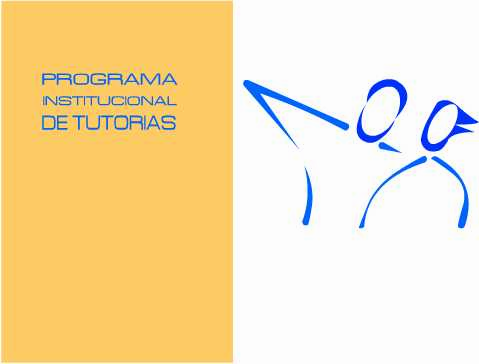 UNIVERSIDAD GUADALAJARA LAMARCUESTIONARIO DE AUTOESTIMA INSTRUCCIONES:Lee cuidadosamente y marca sólo una respuesta para cada afirmación.1. En situaciones sociales, tengo algo interesante que decir...A) SiempreB) Casi siempreC) A vecesD) Casi nuncaE) Nunca2. La mayoría de la gente a mi alrededor parece estar mejor que yoA) Totalmente de acuerdoB) De acuerdoC) No lo séD) En desacuerdoE) Totalmente en desacuerdo3. Me gusta ser yo mismo(a), y me acepto tal como soyA) SiempreB) Casi siempreC) A vecesD) Casi nuncaE) Nunca4. Echo a perder todo lo que tocoA) SiempreB) Casi siempreC) A vecesD) Casi nuncaE) Nunca5. Cuando veo una buena oportunidad, la reconozco y aprovecho...A) SiempreB) Casi siempreC) A vecesD) Casi nuncaE) Nunca6. Las personas gustan de y respetan solo a quienes son bien parecidos, inteligentes, ingeniosos, talentosos o ricosA) Totalmente en desacuerdoB) En desacuerdoC) No lo séD) De acuerdoE) Totalmente de acuerdo7. Para mí los resultados no son imperativos, lo importante es intentarlo y dar lo mejor A) Totalmente en desacuerdoB) En desacuerdoC) No lo séD) De acuerdoE) Totalmente de acuerdo8. Yo merezco ser amado(a) y respetado(a)A) Totalmente en desacuerdoB) En desacuerdoC) No lo séD) De acuerdoE) Totalmente de acuerdo9. A diferencia de otros, realmente tengo que esforzarme para hacer y mantener amigosA) Totalmente en desacuerdoB) En desacuerdoC) No lo séD) De acuerdoE) Totalmente de acuerdo10. Si alguien se enamora de mí, debo esforzarme para demostrar que lo merezco, porque tal vez nunca vuelva a sucederA) Totalmente en desacuerdoB) En desacuerdoC) No lo séD) De acuerdoE) Totalmente de acuerdo11. Ser yo mismo(a) es garantía de no gustarle a otrosA) Totalmente en desacuerdoB) En desacuerdoC) No lo séD) De acuerdoE) Totalmente de acuerdo12. Me siento seguro(a) de haber hecho un buen trabajo a menos que alguien me lo comente   A) Siempre   B) Casi siempre   C) A veces   D) Casi nunca   E) Nunca13. Tengo miedo de ser rechazado por mis amigos   A) Siempre   B) Casi siempre   C) A veces   D) Casi nunca   E) Nunca14. Si no lo hago tan bien como otros, quiere decir que soy inferior como personaA) Totalmente en desacuerdoB) En desacuerdoC) No lo séD) De acuerdoE) Totalmente de acuerdo15. Podría desaparecer de la faz de la tierra, y nadie lo notaríaA) Totalmente en desacuerdoB) En desacuerdoC) No lo séD) De acuerdoE) Totalmente de acuerdo16. Equivocarse es igual a fracasar totalmenteA) Totalmente de acuerdoB) De acuerdoC) No lo séD) En desacuerdoE) Totalmente en desacuerdo17. En caso de necesitarlo, conozco personas que me aprecian lo suficiente como para ayudarmeA) Totalmente en desacuerdoB) En desacuerdoC) No lo séD) De acuerdoE) Totalmente de acuerdo18. Siento que no valgo, y que todo lo que hago es en vanoA) Totalmente de acuerdoB) De acuerdoC) No lo séD) En desacuerdoE) Totalmente en desacuerdo19. Siento que puedo equivocarme, sin perder el amor y respeto de quienes me rodean   A) Totalmente de acuerdo   B) De acuerdo   C) No lo sé   D) En desacuerdo   E) Totalmente en desacuerdo20. Defraudo a quienes me aprecianA) SiempreB) Casi siempreC) A vecesD) Casi nuncaE) NuncaANEXO 2. APLICACIÓN ALUMNA: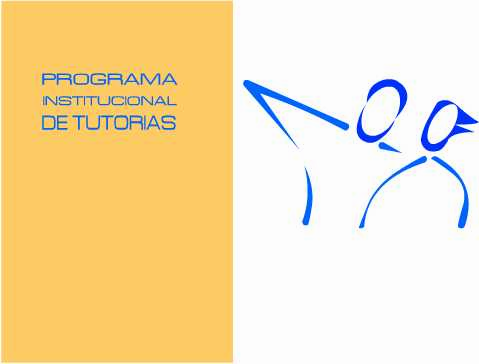 UNIVERSIDAD GUADALAJARA LAMARHábitos y actitudes ante el estudioNombre: Karina De La Fuente Fajardo                 Matrícula: LME 3257Carrera: Medicina                 Grado: 6°                   Grupo: CINSTRUCCIONES: Las siguientes aseveraciones tienen relación con hábitos y actitudes ante el estudio. Es importante que contestes cada una de ellas sinceramente, para que conozcas tu realidad actual como estudiante, e identifiques las áreas  que tienes que mejorar para lograr un óptimo desempeño académico.Lee cuidadosamente cada una y reflexiona sobre lo que tú piensas o haces, no lo que deberías pensar o hacer, ni lo que los otros hacen; luego escribe en el paréntesis la letra:A  si te ocurre frecuentemente o siempreB  si  te ocurre algunas vecesC  si nunca o casi nunca te sucedeAhora pasa a la hoja de respuestas para que obtengas la calificación que responde a tus hábitos de estudio actuales.INSTRUCCIONES: Se te presentan tres columnas, cuyos números corresponden a cada una de las aseveraciones anteriores. Anota en la línea de la derecha el valor correspondiente a la letra que contestaste. Los valores de las letras son: A=3, B=2, C=1. Cuando termines, suma los números de cada columna y anota el total.CLAVE: A.E – Actitudes hacia el estudio.              O.E – Organización del estudio.               T.E – Técnicas de estudio.AUTODIAGNOSTICO DE HABITOS DE ESTUDIOGRAFICA DE RESULTADOSINSTRUCCIONES: Localiza en la gráfica, los puntos correspondientes a los totales que obtuviste en cada columna de la tabla anterior, ilumina con color diferente en cada columna, el área correspondiente a su altura:                              A.E                                         O.E                                    T.E.                     AUTODIAGNOSTICO DE HABITOS DE ESTUDIOINTERPRETACION DE RESULTADOSPara obtener una interpretación global de tus hábitos de estudio, obtén la puntuación total sumando el total de las tres columnas, e identifica tu nivel de hábitos de estudio.                                                 A.E   +  O.E  +  T.E  = Puntuación total.TU PUNTUACION TOTAL:        __44__ + __47__ + __53__=_____144_______EJERCICIO: En una hoja presenta un escrito en el que:Enlistes todas las aseveraciones en las que respondiste “C”, y las probables causas de esta situación.Redactes mínimo en una página, las razones por las cuales este inventario de hábitos de estudio fue bueno para ti.Enlistes todas las aseveraciones en las que respondiste “C”, y las probables causas de esta situación.Pienso seguir con mis estudios, sin abandonarlos por un trabajo que me de dinero y comodidades. Respondí C, porque pienso continuar mis estudios hasta donde se pueda y hasta donde yo quiera, pienso que para lograr algo no solo tengo que desearlo sino también emprender por ello y luchar hasta conseguirlo. Además de mis notas habituales de estudio suelo realizar: cuadros  sinópticos, esquemas, dibujos, etc. Nunca me ha gustado realizar este tipo de ejercicios, sin embargo, cuando me asignan una tarea sobre esto, los realizo lo mejor posible. En periodo de exámenes duermo igual que en otros días. En periodos de exámenes es normal que me desvele para estudiar.Durante el tiempo dedicado al estudio, evito leer revistas, ver TV, platicar, estar en Internet, recibir llamadas telefónicas. Si realizo estas actividades que se mencionan, me distraigo fácilmente y dejo de estudiar.En vacaciones aprovecho el tiempo, tratando de aprender algo. Siempre me quedo con las ganas de estudiar algo en vacaciones pero la verdad nunca lo hago.Procuro repasar los apuntes tomados en clase, durante el mismo  día. Debido al horario de salida de la escuela, llego un poco tarde a mi departamento y cuando voy a empezar a leer o prepararme para el día siguiente ya son las 8 p.m. y el día no me rinde como yo quisiera.No interrumpo mis estudios para hacer otra cosa. Me gusta concentrarme y estar  sola para estudiar y en silencio.El estudio de una materia por importante que sea, o por mucho  tiempo que me atraiga, no causa que me retrase en las demás materias. Siempre trato de ir a la par en todas mis materias.Redactes mínimo en una página, las razones por las cuales este inventario de hábitos de estudio fue bueno para ti.Tuve la oportunidad de realizar una autoevaluación para observar y darme cuenta de mis métodos de estudio, y que quizás algunos de ellos y sino es que la mayoría son incorrectos y no me funcionan al 100%.  Así mismo, esta es una experiencia más para darme cuenta que la carrera que estoy estudiando necesita tiempo, esfuerzo, dedicación y sobre todo muchas horas de estudio, y que para ello necesito tener buenas técnicas de estudio y de aprendizaje para hacer que las materias se me faciliten y que en tiempo de exámenes no se me dificulte estudiar. Reconozco que debo de poner más de mi parte y que necesito estudiar más día con día para no atrasarme e ir al corriente. Gracias a esta autoevaluación, puedo tomar consejos para mis estudios y ponerlos en práctica a lo largo de mis estudios. 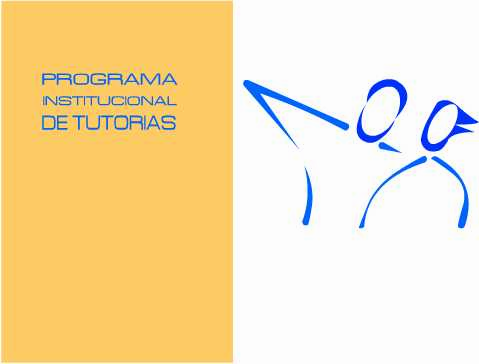 UNIVERSIDAD GUADALAJARA LAMARAutodiagnóstico de Motivación Académica Nombre: Karina De La Fuente Fajardo                 Matrícula LME 3257Carrera Medicina                   Grado 6°                      Grupo CINSTRUCCIONES: Lee cada situación y en la hoja de respuestas contesta con una X en la casilla verdadero (V), dudoso (¿) o falso (F) según corresponda.Tengo problemas en manifestar mis opiniones ante mis compañeros en clase.Los que me conocen saben que no soy buen estudianteLos que más me aprecian no están satisfechos de mi dedicación al estudio.Creo que mi nivel de formación es menor que la mayoría de mis compañeros.Yo sé que, aunque me esfuerce, no entenderé muchas cosas que me expliquen.Estudiar me resulta pesado.Tengo la impresión de que aunque me dedique mucho a estudiar aprendería poco.Tengo pocas aspiraciones profesionales.Fracaso en los estudios aunque tenga buenos profesores.Me gustaría tener una profesión en la que no tuviera que estudiar nada nunca.Asistir a las clases me trae malos recuerdos.Me disgusta que el profesor nos pida opiniones sobre como queremos las clases.Me encanta pasar desapercibido en clase.Tengo pocos éxitos en las clases.En los trabajos o discusiones  en grupo, normalmente estoy callado o hablo de otras cosas.Raramente puedo decir que disfruto en las clases de formación.Cuando me pierdo en las explicaciones el profesor no me esfuerzo en intentar seguir en hilo otra vez.Siempre que los trabajos de clase o los exámenes me salen bien, suele ser por chiripa.Me cuesta mucho interrumpir al profesor cuando no entiendo lo que explica.Con frecuencia en las clases estoy pensando en otras cosas.Como siempre, creo que aprenderé pocas cosas en las clases.No tengo prestigio como estudiante.Autodiagnóstico de Motivación Académica Hoja de respuestaContesta con una X en la casilla verdadero (V) dudoso (¿) o falso (F) según correspondaAsignar:0 puntos a cada X en la columna de la izquierda1 punto a cada X en la columna central2 puntos a cada X en la columna derecha    2.  Sumar los puntos de todas las respuestasAUTODIAGNOSTICO MOTIVACION ACADEMICAINTERPRETACIONRESULTADOSNIVEL DE MOTIVACIONMOTIVACION ALTA (entre 29-44)MOTIVACION NORMAL (entre 14-29)BAJO NIVEL DE MOTIVACION (menos de 14)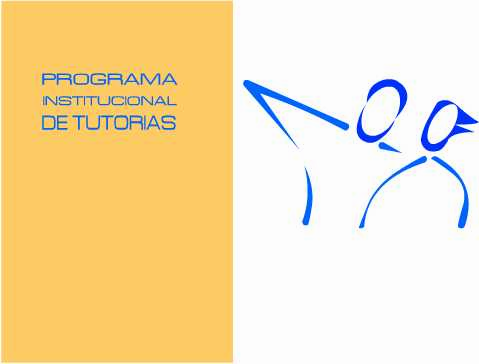 UNIVERSIDAD GUADALAJARA LAMARCUESTIONARIO DE AUTOESTIMA INSTRUCCIONES:Lee cuidadosamente y marca sólo una respuesta para cada afirmación.1. En situaciones sociales, tengo algo interesante que decir...A) SiempreB) Casi siempreC) A vecesD) Casi nuncaE) Nunca2. La mayoría de la gente a mi alrededor parece estar mejor que yoA) Totalmente de acuerdoB) De acuerdoC) No lo séD) En desacuerdoE) Totalmente en desacuerdo3. Me gusta ser yo mismo(a), y me acepto tal como soyA) SiempreB) Casi siempreC) A vecesD) Casi nuncaE) Nunca4. Echo a perder todo lo que tocoA) SiempreB) Casi siempreC) A vecesD) Casi nuncaE) Nunca5. Cuando veo una buena oportunidad, la reconozco y aprovecho...A) SiempreB) Casi siempreC) A vecesD) Casi nuncaE) Nunca6. Las personas gustan de y respetan solo a quienes son bien parecidos, inteligentes, ingeniosos, talentosos o ricosA) Totalmente en desacuerdoB) En desacuerdoC) No lo séD) De acuerdoE) Totalmente de acuerdo7. Para mí los resultados no son imperativos, lo importante es intentarlo y dar lo mejor A) Totalmente en desacuerdoB) En desacuerdoC) No lo séD) De acuerdoE) Totalmente de acuerdo8. Yo merezco ser amado(a) y respetado(a)A) Totalmente en desacuerdoB) En desacuerdoC) No lo séD) De acuerdoE) Totalmente de acuerdo9. A diferencia de otros, realmente tengo que esforzarme para hacer y mantener amigosA) Totalmente en desacuerdoB) En desacuerdoC) No lo séD) De acuerdoE) Totalmente de acuerdo10. Si alguien se enamora de mí, debo esforzarme para demostrar que lo merezco, porque tal vez nunca vuelva a sucederA) Totalmente en desacuerdoB) En desacuerdoC) No lo séD) De acuerdoE) Totalmente de acuerdo11. Ser yo mismo(a) es garantía de no gustarle a otrosA) Totalmente en desacuerdoB) En desacuerdoC) No lo séD) De acuerdoE) Totalmente de acuerdo12. Me siento seguro(a) de haber hecho un buen trabajo a menos que alguien me lo comente   A) Siempre   B) Casi siempre   C) A veces   D) Casi nunca   E) Nunca13. Tengo miedo de ser rechazado por mis amigos   A) Siempre   B) Casi siempre   C) A veces   D) Casi nunca   E) Nunca14. Si no lo hago tan bien como otros, quiere decir que soy inferior como personaA) Totalmente en desacuerdoB) En desacuerdoC) No lo séD) De acuerdoE) Totalmente de acuerdo15. Podría desaparecer de la faz de la tierra, y nadie lo notaríaA) Totalmente en desacuerdoB) En desacuerdoC) No lo séD) De acuerdoE) Totalmente de acuerdo16. Equivocarse es igual a fracasar totalmenteA) Totalmente de acuerdoB) De acuerdoC) No lo séD) En desacuerdoE) Totalmente en desacuerdo17. En caso de necesitarlo, conozco personas que me aprecian lo suficiente como para ayudarmeA) Totalmente en desacuerdoB) En desacuerdoC) No lo séD) De acuerdoE) Totalmente de acuerdo18. Siento que no valgo, y que todo lo que hago es en vanoA) Totalmente de acuerdoB) De acuerdoC) No lo séD) En desacuerdoE) Totalmente en desacuerdo19. Siento que puedo equivocarme, sin perder el amor y respeto de quienes me rodean   A) Totalmente de acuerdo   B) De acuerdo   C) No lo sé   D) En desacuerdo   E) Totalmente en desacuerdo20. Defraudo a quienes me aprecianA) SiempreB) Casi siempreC) A vecesD) Casi nuncaE) Nunca5.(C)Procuro que mi mesa de estudio este ordenada y con todos los materiales necesarios.7.(C)A pesar de sentirme cansado y somnoliento o con flojera, procuro estudiar con eficiencia.14.(C)Realizo habitualmente un plan de trabajo para dar cumplimiento a   mis responsabilidades escolares.17.(C)Cuando me trazo ciertos planes de estudio, soy capaz de seguirlos.20.(C)Para controlar mi estudio y demás actividades, sigo un horario  previamente elaborado.21.(C)Tengo al corriente y en orden mis apuntes por tema, día, asignatura, etc.25.(C)Respeto el horario que me he fijado para estudiar cada día.26.(C) Habitualmente empiezo a estudiar todos los días a una hora fija.32.(C)Estudio por mi cuenta de dos a tres horas diariamente.39.(C)Después de estudiar hago un resumen de lo leído.44.(C)En periodo de exámenes duermo igual que en otros días.47.(C)Llevo mis apuntes cuidadosamente ordenados por materias.48.(C)Cuando no entiendo alguna formula, definición o regla, no trato de memorizarla.49.(C)Estudio diariamente las asignaturas del día siguiente.51.(C)Suelo organizar, en un orden lógico, las materias que debo estudiar por unidades.53.(C)Durante el tiempo dedicado al estudio, evito leer revistas, ver TV, platicar, estar en Internet, recibir llamadas telefónicas.58.(C)No interrumpo mis estudios para hacer otra cosa.10.(C)Los problemas económicos y dificultades con mis familiares y  amistades no afectan mi trabajo en la escuela.11.(C)Las actividades fuera de la escuela, como fiestas, citas, viajes, etc. no me impiden atender mis tareas escolares.13.(C)Pienso seguir con mis estudios, sin abandonarlos por un trabajo que me de dinero y comodidades.24.(C)Además de mis notas habituales de estudio suelo realizar: cuadros  sinópticos, esquemas, dibujos, etc.44.(C)En periodo de exámenes duermo igual que en otros días.53.(C)Durante el tiempo dedicado al estudio, evito leer revistas, ver TV, platicar, estar en Internet, recibir llamadas telefónicas.56.(C)Procuro repasar los apuntes tomados en clase, durante el mismo  día.58.(C)No interrumpo mis estudios para hacer otra cosa.59.(C)El estudio de una materia por importante que sea, o por mucho  tiempo que me atraiga, no causa que me retrase en las demás materias.1.(A)Trato de relacionar el material aprendido en curso con lo que aprendí en otros.2.(B)Distribuyo adecuadamente mi tiempo en actividades escolares y  extraescolares.3.(A)Cuando tomo apuntes en clase solo anoto las cosas que me parece que tienen importancia4.(A)Cuando estudio, no me conformo con memorizar, sino que busco el cómo y el por qué de las cosas.5.(C)Procuro que mi mesa de estudio este ordenada y con todos los materiales necesarios.6.(A)Cuando estudio no necesito leer en voz alta.7.(C)A pesar de sentirme cansado y somnoliento o con flojera, procuro estudiar con eficiencia.8.(B)Organizo mis actividades de manera que pueda entregar a tiempo todos mis trabajos.9.(A)Puedo seguir la explicación del maestro y al mismo tiempo tomar nota.10.(A)Los problemas económicos y dificultades con mis familiares y  amistades no afectan mi trabajo en la escuela.11.(B)Las actividades fuera de la escuela, como fiestas, citas, viajes, etc. no me impiden atender mis tareas escolares.12.(A)He obtenido buenas evaluaciones por la presentación y  organización de mis trabajos.13.(A)Pienso seguir con mis estudios, sin abandonarlos por un trabajo que me de dinero y comodidades.14.(C)Realizo habitualmente un plan de trabajo para dar cumplimiento a   mis responsabilidades escolares.15.(A)Cuando estudio un tema doy importancia a las figuras, gráficas,  tablas, resúmenes, cuadros, etc.16.(A)Estudio suficientemente todas las materias aunque no me agraden.17.(C)Cuando me trazo ciertos planes de estudio, soy capaz de seguirlos.18.(A)Cuando estudio un libro, lo primero que hago es hacerme una idea  general del libro.19.(A)Aprendo las materias a pesar de que sienta apatía por el maestro.20.(C)Para controlar mi estudio y demás actividades, sigo un horario  previamente elaborado.21.(C)Tengo al corriente y en orden mis apuntes por tema, día, asignatura, etc.22.(A)Me agrada ir a la escuela y cumplir con mis tareas.23.(A)Dispongo de una mesa, escritorio o su equivalente para estudiar.24.(A)Además de mis notas habituales de estudio suelo realizar: cuadros  sinópticos, esquemas, dibujos, etc.25.(C)Respeto el horario que me he fijado para estudiar cada día.26.(C) Habitualmente empiezo a estudiar todos los días a una hora fija.27.(A)Procuro seleccionar los puntos mas importantes de los temas de  estudio.28.(B)Cuando tengo tiempo libre en la escuela, me gusta estudiar.29.(B)Alterno mis horas de estudio con breves descansos.30.(B)Subrayo lo más importante de cada tema.31.(A)Soy capaz de preguntar lo que no entiendo, sin temor a burla.32.(C)Estudio por mi cuenta de dos a tres horas diariamente.33.(A)Leo primero el contenido general del tema, viendo rápidamente títulos, subtítulos, gráficas, resumen e índice34.(A)Me agrada participar en clase35.(B)Para estudiar, cuento con un cuarto de estudio.36.(A)Cuando encuentro palabras que no entiendo, consulto el  diccionario.37.(A)Cuando pregunta alguno de mis compañeros, me intereso tanto  como si yo mismo hubiera planteado la pregunta.38.(A)Cuento con todos los materiales y libros para estudiar.39.(C)Después de estudiar hago un resumen de lo leído.40.(B)Cuando se inicia el periodo de exámenes, solo necesito dar un  repaso general de mis materias.41.(B)El cuarto o lugar donde estudio tiene una buena ventilación y luz.42.(B)Cuando tomo notas evito transcribir las palabras exactas del  profesor.43.(B)Cuando estudio puedo concentrarme evitando divagaciones.44.(C)En periodo de exámenes duermo igual que en otros días.45.(A)En los trabajos escritos (ensayos, informes, etc.), primero preparo el  esquema y después lo redacto.46.(A)Cuando no entiendo en la clase consulto los libros necesarios.47.(C)Llevo mis apuntes cuidadosamente ordenados por materias.48.(C)Cuando no entiendo alguna formula, definición o regla, no trato de memorizarla.49.(C)Estudio diariamente las asignaturas del día siguiente.50.(A)En el periodo de exámenes dedico más tiempo en ciertas materias.51.(C)Suelo organizar, en un orden lógico, las materias que debo estudiar por unidades.52.(A)Cuando estudio lo hago para aprender y recordar.53.(C)Durante el tiempo dedicado al estudio, evito leer revistas, ver TV, platicar, estar en Internet, recibir llamadas telefónicas.54.(A)Antes de entregar mis exámenes los reviso detenidamente, para ver  si tienen algún error cometido por descuido.55.(A)En vacaciones aprovecho el tiempo, tratando de aprender algo.56.(B)Procuro repasar los apuntes tomados en clase, durante el mismo  día.57.(A)Cuando tomo notas de un libro, procuro extraer solo el material más  importante, escribiéndolo con mis propias palabras.58.(C)No interrumpo mis estudios para hacer otra cosa.59.(B)El estudio de una materia por importante que sea, o por mucho  tiempo que me atraiga, no causa que me retrase en las demás materias.60(A)Prefiero realizar una segunda lectura cuando el contenido de un texto me ha quedado confuso.1.________ 3___________2. _______2___________3._________3____________4. ________3____________5. _______1_____________6. _________3___________7.            1_____________8. _______29. ________3____________10. 3  ___________________11.2_____________________12. ______3____________13. 3 _____________________14. 1_____________________15. __________3______16. ______________3_______17.1_____________________18. 3_____________________19. _________3____________20.1_____________________21.1_____________________22. __________3___________23. ______________3_______24. ___________3_________25.  1_____________________26. _______________1______27. ______________3_______28. _______________2______29. ____________2_________30. ______________2_______31. _____________3________32. _____________1________33. _____________3________34.       _____________3________35. _____________2________36. ______________3______37. ______________3_______38. ______________3_______39. _______________1______40. _____________2______41. _____________2________42. ______________2_______43. ______________2_______44. _____________1________45. _____________3________46. _____________3________47. _____________1________48. ______________1_______49. ____________1_________50. ______________3_______51. ______________1_______52. ___________3__________53. ______________1_______54. ______________3_______55. ___________3__________56.          257. _______________3______58. ____________1_________59. ____________2_________60. _______________3______SUMA A.E      49SUMA O.E     34SUMA T.E        506059585756555453525150494847464544434241403938373635343332313029282726252423222120RANGO DE PUNTUACION TOTALNIVEL DE HABITOS DE ESTUDIO160 – 180ALTO140 – 159SUPERIOR100 – 139PROMEDIO80 – 99INFERIOR60 – 79BAJOV¿FV¿F1X12X2X13X3X14X4X15X5X16X6X17X7X18X8X19X9X20?10?21X11X22XPUNTOS:               02401.(B)Trato de relacionar el material aprendido en curso con lo que aprendí en otros.2.(A)Distribuyo adecuadamente mi tiempo en actividades escolares y  extraescolares.3.(A)Cuando tomo apuntes en clase solo anoto las cosas que me parece que tienen importancia4.(A)Cuando estudio, no me conformo con memorizar, sino que busco el cómo y el por qué de las cosas.5.(A)Procuro que mi mesa de estudio este ordenada y con todos los materiales necesarios.6.(A)Cuando estudio no necesito leer en voz alta.7.(A)A pesar de sentirme cansado y somnoliento o con flojera, procuro estudiar con eficiencia.8.(A)Organizo mis actividades de manera que pueda entregar a tiempo todos mis trabajos.9.(A)Puedo seguir la explicación del maestro y al mismo tiempo tomar nota.10.(C)Los problemas económicos y dificultades con mis familiares y  amistades no afectan mi trabajo en la escuela.11.(C)Las actividades fuera de la escuela, como fiestas, citas, viajes, etc. no me impiden atender mis tareas escolares.12.(B)He obtenido buenas evaluaciones por la presentación y  organización de mis trabajos.13.(C)Pienso seguir con mis estudios, sin abandonarlos por un trabajo que me de dinero y comodidades.14.(A)Realizo habitualmente un plan de trabajo para dar cumplimiento a   mis responsabilidades escolares.15.(B)Cuando estudio un tema doy importancia a las figuras, gráficas,  tablas, resúmenes, cuadros, etc.16.(B)Estudio suficientemente todas las materias aunque no me agraden.17.(A)Cuando me trazo ciertos planes de estudio, soy capaz de seguirlos.18.(B)Cuando estudio un libro, lo primero que hago es hacerme una idea  general del libro.19.(A)Aprendo las materias a pesar de que sienta apatía por el maestro.20.(B)Para controlar mi estudio y demás actividades, sigo un horario  previamente elaborado.21.(A)Tengo al corriente y en orden mis apuntes por tema, día, asignatura, etc.22.(A)Me agrada ir a la escuela y cumplir con mis tareas.23.(A)Dispongo de una mesa, escritorio o su equivalente para estudiar.24.(C)Además de mis notas habituales de estudio suelo realizar: cuadros  sinópticos, esquemas, dibujos, etc.25.(B)Respeto el horario que me he fijado para estudiar cada día.26.(B)Habitualmente empiezo a estudiar todos los días a una hora fija.27.(A)Procuro seleccionar los puntos mas importantes de los temas de  estudio.28.(B)Cuando tengo tiempo libre en la escuela, me gusta estudiar.29.(A)Alterno mis horas de estudio con breves descansos.30.(A)Subrayo lo más importante de cada tema.31.(A)Soy capaz de preguntar lo que no entiendo, sin temor a burla.32.(B)Estudio por mi cuenta de dos a tres horas diariamente.33.(B)Leo primero el contenido general del tema, viendo rápidamente títulos, subtítulos, gráficas, resumen e índice34.(B)Me agrada participar en clase35.(A)Para estudiar, cuento con un cuarto de estudio.36.(A)Cuando encuentro palabras que no entiendo, consulto el  diccionario.37.(A)Cuando pregunta alguno de mis compañeros, me intereso tanto  como si yo mismo hubiera planteado la pregunta.38.(A)Cuento con todos los materiales y libros para estudiar.39.(A)Después de estudiar hago un resumen de lo leído.40.(B)Cuando se inicia el periodo de exámenes, solo necesito dar un  repaso general de mis materias.41.(A)El cuarto o lugar donde estudio tiene una buena ventilación y luz.42.(B)Cuando tomo notas evito transcribir las palabras exactas del  profesor.43.(B)Cuando estudio puedo concentrarme evitando divagaciones.44.(C)En periodo de exámenes duermo igual que en otros días.45.(A)En los trabajos escritos (ensayos, informes, etc.), primero preparo el  esquema y después lo redacto.46.(A)Cuando no entiendo en la clase consulto los libros necesarios.47.(A)Llevo mis apuntes cuidadosamente ordenados por materias.48.(A)Cuando no entiendo alguna formula, definición o regla, no trato de memorizarla.49.(B)Estudio diariamente las asignaturas del día siguiente.50.(A)En el periodo de exámenes dedico más tiempo en ciertas materias.51.(A)Suelo organizar, en un orden lógico, las materias que debo estudiar por unidades.52.(A)Cuando estudio lo hago para aprender y recordar.53.(C)Durante el tiempo dedicado al estudio, evito leer revistas, ver TV, platicar, estar en Internet, recibir llamadas telefónicas.54.(A)Antes de entregar mis exámenes los reviso detenidamente, para ver  si tienen algún error cometido por descuido.55.(C)En vacaciones aprovecho el tiempo, tratando de aprender algo.56.(C)Procuro repasar los apuntes tomados en clase, durante el mismo  día.57.(A)Cuando tomo notas de un libro, procuro extraer solo el material más  importante, escribiéndolo con mis propias palabras.58.(C)No interrumpo mis estudios para hacer otra cosa.59.(C)El estudio de una materia por importante que sea, o por mucho  tiempo que me atraiga, no causa que me retrase en las demás materias.60(A)Prefiero realizar una segunda lectura cuando el contenido de un texto me ha quedado confuso.1._________2________2._________3________3.__________3_________4. ________3_________5.__________3________6. _________3_______7. ________3__________8.__________3________9. _________3________10. ______1___________11. ________1________12. ________2_________13. _______1__________14. ________3_________15. ________2_________16. ______2___________17. ________3_________18. _______2__________19. ________3_________20._________2_________21. ________3_________22. ________3________23. _________3________24._________1_________25. ________2________26. _________2________27. ________3_________28. _______2_________29. _________3_______30. ________3_________31. _______3_________32. _________2________33. ________2_________34. _______2_________35. ________3________36. ________3________37. _______3_________38. ________3_________39. ________3_______40. _______2________41._________3______42. ________2_______43. _______2__________44. ________1________45.________3_______46. _______3_______47. ________3________48. ________3_________49. _______2__________50._________3________51.________3________52. _______3__________53. ________1_________54. ________3________55. _______1________56. ________1________57._________3_________58. _______1__________59. ________1________60. ________3________SUMA A.E          44SUMA O.E           47SUMA T.E           536059585756555453525150494847464544434241403938373635343332313029282726252423222120RANGO DE PUNTUACION TOTALNIVEL DE HABITOS DE ESTUDIO160 – 180ALTO140 – 159SUPERIOR100 – 139PROMEDIO80 – 99INFERIOR60 – 79BAJOV¿FV¿F1X12X2X13X3X14X4X15X5X16X6X17X7X18X8X19X9X20X10X21X11X22X22PUNTOS:   43               1  20